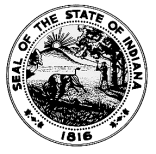 INSTRUCTIONS:	Please complete this form (type or print legibly) and return it to the Institutional Controls Group to begin the process of modifying or terminating a recorded Environmental Restrictive Covenant (ERC) or Deed Notice.  Attach any additional documentation needed to support the request and include a draft modification or termination document.  Eligibility determinations utilize the facts and data provided with the request, and a written evaluation response will be provided along with an approved modification or termination as appropriate. Please note that the complexity of technical issues pertaining to the site, and/or incomplete submittals, may significantly increase staff review time.  Regardless of the eligibility determination results, reimbursable costs will apply to IDEM’s evaluation of the request.ENVIRONMENTAL RESTRICTIVE COVENANTS/DEED NOTICES (RESTRICTIVE COVENANTS)Environmental Restrictive Covenants (ERCs)/Deed Notices are institutional controls which are enforceable (IC 13-11-2-193.5) legal instruments used to protect human health at contaminated sites by restricting property activity, use, and access.  ERCs/Deed Notices can also obligate property owners and their successors to operate or maintain physical barriers to eliminate exposures to the contamination.When a restrictive covenant is proposed as a remedy or component of a remedy, IDEM evaluates it to determine: 1) whether the proposed activities, land use restrictions, and obligations are sufficient to protect human health from the contamination; 2) if the covenant is associated with the correct real estate; and 3) that the covenant includes all of its necessary elements as defined in IC 13-11-2-193.5. After June 30, 2009, a restrictive covenant must include instructions on how it can be modified or terminated (IC 13-11-2-193.5).  This clause requires IDEM's prior written approval for all amendments, modifications, or terminations.  If approved by IDEM, the PROPERTY OWNER must record the document in the same manner as the original ERC/Deed Notice in the office of the Recorder of the county in which the real estate is located. A copy of the recorded modification or termination must be provided to IDEM.Restrictive covenant modification and termination requests will be evaluated utilizing IDEM’s current risk based guidance.  REQUESTER CONTACT INFORMATION REQUESTER CONTACT INFORMATION REQUESTER CONTACT INFORMATION REQUESTER CONTACT INFORMATION REQUESTER CONTACT INFORMATION REQUESTER CONTACT INFORMATION REQUESTER CONTACT INFORMATION REQUESTER CONTACT INFORMATION Restrictive covenant modification / Termination requesterRestrictive covenant modification / Termination requesterRestrictive covenant modification / Termination requesterRestrictive covenant modification / Termination requesterEntity / Organization / CommunityEntity / Organization / CommunityEntity / Organization / CommunityEntity / Organization / CommunityAddress (number and street, city, state, and ZIP code)Address (number and street, city, state, and ZIP code)Address (number and street, city, state, and ZIP code)Address (number and street, city, state, and ZIP code)Address (number and street, city, state, and ZIP code)Address (number and street, city, state, and ZIP code)Address (number and street, city, state, and ZIP code)Address (number and street, city, state, and ZIP code)Telephone number (include area code)(     )      Fax number           (     )      Fax number           (     )      Fax number           (     )      E-mail addressE-mail addressE-mail addressE-mail addressAre you the current owner of record with the county?  Yes       No    (if not, complete property owner contact information section below)Are you the current owner of record with the county?  Yes       No    (if not, complete property owner contact information section below)Are you the current owner of record with the county?  Yes       No    (if not, complete property owner contact information section below)Are you the current owner of record with the county?  Yes       No    (if not, complete property owner contact information section below)Are you the current owner of record with the county?  Yes       No    (if not, complete property owner contact information section below)Are you the current owner of record with the county?  Yes       No    (if not, complete property owner contact information section below)Are you the current owner of record with the county?  Yes       No    (if not, complete property owner contact information section below)Are you the current owner of record with the county?  Yes       No    (if not, complete property owner contact information section below)PROPERTY OWNER CONTACT INFORMATIONPROPERTY OWNER CONTACT INFORMATIONPROPERTY OWNER CONTACT INFORMATIONPROPERTY OWNER CONTACT INFORMATIONPROPERTY OWNER CONTACT INFORMATIONPROPERTY OWNER CONTACT INFORMATIONPROPERTY OWNER CONTACT INFORMATIONPROPERTY OWNER CONTACT INFORMATIONName(s) of property owner                                                                                                 Name(s) of property owner                                                                                                 Name(s) of property owner                                                                                                 Name(s) of property owner                                                                                                 Organization / Community / Firm (if applicable)Organization / Community / Firm (if applicable)Organization / Community / Firm (if applicable)Organization / Community / Firm (if applicable)Address (number and street, city, state, and ZIP code)Address (number and street, city, state, and ZIP code)Address (number and street, city, state, and ZIP code)Address (number and street, city, state, and ZIP code)Address (number and street, city, state, and ZIP code)Address (number and street, city, state, and ZIP code)Address (number and street, city, state, and ZIP code)Address (number and street, city, state, and ZIP code)Telephone number (include area code)(     )      Fax number(     )       Fax number(     )       Fax number(     )       E-mail addressE-mail addressE-mail addressE-mail addressSITE/PROPERTY INFORMATIONSITE/PROPERTY INFORMATIONSITE/PROPERTY INFORMATIONSITE/PROPERTY INFORMATIONSITE/PROPERTY INFORMATIONSITE/PROPERTY INFORMATIONSITE/PROPERTY INFORMATIONSITE/PROPERTY INFORMATIONSite or Project name Site or Project name Site or Project name Site or Project name Site or Project name Site or Project name Site or Project name Site or Project name Address (number and street, city, state, and ZIP code) Address (number and street, city, state, and ZIP code) Address (number and street, city, state, and ZIP code) Address (number and street, city, state, and ZIP code) Address (number and street, city, state, and ZIP code) Address (number and street, city, state, and ZIP code) Address (number and street, city, state, and ZIP code) CountyOriginal restrictive covenant instrument number (County recorder number)Original restrictive covenant instrument number (County recorder number)Original restrictive covenant instrument number (County recorder number)Original restrictive covenant date of recordation (mm/dd/yyyy)Original restrictive covenant date of recordation (mm/dd/yyyy)Original restrictive covenant date of recordation (mm/dd/yyyy)Original restrictive covenant date of recordation (mm/dd/yyyy)Original restrictive covenant date of recordation (mm/dd/yyyy)Original restrictive covenant IDEM virtual file cabinet (VFC) number (if not available in VFC, please attach original ERC)Original restrictive covenant IDEM virtual file cabinet (VFC) number (if not available in VFC, please attach original ERC)Original restrictive covenant IDEM virtual file cabinet (VFC) number (if not available in VFC, please attach original ERC)Original restrictive covenant IDEM virtual file cabinet (VFC) number (if not available in VFC, please attach original ERC)Original restrictive covenant IDEM virtual file cabinet (VFC) number (if not available in VFC, please attach original ERC)Original restrictive covenant IDEM virtual file cabinet (VFC) number (if not available in VFC, please attach original ERC)Original restrictive covenant IDEM virtual file cabinet (VFC) number (if not available in VFC, please attach original ERC)Original restrictive covenant IDEM virtual file cabinet (VFC) number (if not available in VFC, please attach original ERC)IDEM Office of Land Quality Program Indiana Brownfields Program                                  Hazardous Waste           Federal Programs (Superfund; DERP)   Leaking Underground Storage Tanks (LUST)         Solid Waste                    State Cleanup                 Voluntary Remediation Program                             Other (please specify)        IDEM Office of Land Quality Program Indiana Brownfields Program                                  Hazardous Waste           Federal Programs (Superfund; DERP)   Leaking Underground Storage Tanks (LUST)         Solid Waste                    State Cleanup                 Voluntary Remediation Program                             Other (please specify)        IDEM Office of Land Quality Program Indiana Brownfields Program                                  Hazardous Waste           Federal Programs (Superfund; DERP)   Leaking Underground Storage Tanks (LUST)         Solid Waste                    State Cleanup                 Voluntary Remediation Program                             Other (please specify)        IDEM Office of Land Quality Program Indiana Brownfields Program                                  Hazardous Waste           Federal Programs (Superfund; DERP)   Leaking Underground Storage Tanks (LUST)         Solid Waste                    State Cleanup                 Voluntary Remediation Program                             Other (please specify)        IDEM Office of Land Quality Program Indiana Brownfields Program                                  Hazardous Waste           Federal Programs (Superfund; DERP)   Leaking Underground Storage Tanks (LUST)         Solid Waste                    State Cleanup                 Voluntary Remediation Program                             Other (please specify)        IDEM Office of Land Quality Program Indiana Brownfields Program                                  Hazardous Waste           Federal Programs (Superfund; DERP)   Leaking Underground Storage Tanks (LUST)         Solid Waste                    State Cleanup                 Voluntary Remediation Program                             Other (please specify)        IDEM Office of Land Quality Program Indiana Brownfields Program                                  Hazardous Waste           Federal Programs (Superfund; DERP)   Leaking Underground Storage Tanks (LUST)         Solid Waste                    State Cleanup                 Voluntary Remediation Program                             Other (please specify)        IDEM Office of Land Quality Program Indiana Brownfields Program                                  Hazardous Waste           Federal Programs (Superfund; DERP)   Leaking Underground Storage Tanks (LUST)         Solid Waste                    State Cleanup                 Voluntary Remediation Program                             Other (please specify)        PROPERTY STATUS / REUSEPROPERTY STATUS / REUSEPROPERTY STATUS / REUSEPROPERTY STATUS / REUSEPROPERTY STATUS / REUSEPROPERTY STATUS / REUSEPROPERTY STATUS / REUSEPROPERTY STATUS / REUSEIs the property currently being leased?  Yes                   NoIs the property currently being leased?  Yes                   NoIf property is currently being leased, the lessee is:If property is currently being leased, the lessee is:If property is currently being leased, the lessee is:If property is currently being leased, the lessee is:If property is currently being leased, the lessee is:If property is currently being leased, the lessee is:Current land use (check all that apply): Agricultural       Commercial       Industrial      Recreational      Residential       VacantCurrent land use (check all that apply): Agricultural       Commercial       Industrial      Recreational      Residential       VacantCurrent land use (check all that apply): Agricultural       Commercial       Industrial      Recreational      Residential       VacantCurrent land use (check all that apply): Agricultural       Commercial       Industrial      Recreational      Residential       VacantCurrent land use (check all that apply): Agricultural       Commercial       Industrial      Recreational      Residential       VacantCurrent land use (check all that apply): Agricultural       Commercial       Industrial      Recreational      Residential       VacantCurrent land use (check all that apply): Agricultural       Commercial       Industrial      Recreational      Residential       VacantCurrent land use (check all that apply): Agricultural       Commercial       Industrial      Recreational      Residential       VacantIntended reuse of property (check all that apply): Commercial      Green space      Industrial      Mixed use          Residential       Park            Undecided   Other (please specify)       Intended reuse of property (check all that apply): Commercial      Green space      Industrial      Mixed use          Residential       Park            Undecided   Other (please specify)       Intended reuse of property (check all that apply): Commercial      Green space      Industrial      Mixed use          Residential       Park            Undecided   Other (please specify)       Intended reuse of property (check all that apply): Commercial      Green space      Industrial      Mixed use          Residential       Park            Undecided   Other (please specify)       Intended reuse of property (check all that apply): Commercial      Green space      Industrial      Mixed use          Residential       Park            Undecided   Other (please specify)       Intended reuse of property (check all that apply): Commercial      Green space      Industrial      Mixed use          Residential       Park            Undecided   Other (please specify)       Intended reuse of property (check all that apply): Commercial      Green space      Industrial      Mixed use          Residential       Park            Undecided   Other (please specify)       Intended reuse of property (check all that apply): Commercial      Green space      Industrial      Mixed use          Residential       Park            Undecided   Other (please specify)       RESTRICTIONS PROPOSED TO BE MODIFIED/TERMINATEDRESTRICTIONS PROPOSED TO BE MODIFIED/TERMINATEDRESTRICTIONS PROPOSED TO BE MODIFIED/TERMINATEDRESTRICTIONS PROPOSED TO BE MODIFIED/TERMINATEDRESTRICTIONS PROPOSED TO BE MODIFIED/TERMINATEDRESTRICTIONS PROPOSED TO BE MODIFIED/TERMINATEDRESTRICTIONS PROPOSED TO BE MODIFIED/TERMINATEDRESTRICTIONS PROPOSED TO BE MODIFIED/TERMINATEDControl type  (check all restrictions proposed for modification or removal):Control type  (check all restrictions proposed for modification or removal):Control type  (check all restrictions proposed for modification or removal):Control type  (check all restrictions proposed for modification or removal):Current site coverage:Current site coverage:Current site coverage:Current site coverage: Residential Use Restriction  Residential Use Restriction  Residential Use Restriction  Residential Use Restriction  Entire   Portion  Entire   Portion  Entire   Portion  Entire   Portion  Groundwater Use Restriction Groundwater Use Restriction Groundwater Use Restriction Groundwater Use Restriction Entire   Portion Entire   Portion Entire   Portion Entire   Portion Agricultural or Food Crop Restriction Agricultural or Food Crop Restriction Agricultural or Food Crop Restriction Agricultural or Food Crop Restriction Entire   Portion Entire   Portion Entire   Portion Entire   Portion Construction Restriction  Construction Restriction  Construction Restriction  Construction Restriction  Entire   Portion Entire   Portion Entire   Portion Entire   Portion Excavation Notice Required Excavation Notice Required Excavation Notice Required Excavation Notice Required Entire   Portion Entire   Portion Entire   Portion Entire   Portion Vapor Mitigation System Vapor Mitigation System Vapor Mitigation System Vapor Mitigation System Entire   Portion Entire   Portion Entire   Portion Entire   Portion Engineered Control (check all that apply): Engineered Control (check all that apply): Engineered Control (check all that apply): Engineered Control (check all that apply): Entire   Portion Entire   Portion Entire   Portion Entire   Portion Soil cap		 Paved cap 	 Vegetative cap	 Liner system                    	 Treatment system   Slurry wall	 Sheet piling	 Interceptor well/trench	 Groundwater recovery system	 Other Physical control (e.g. building) Leachate collection system     	 Landfill gas system   	 Other (please specify)       Soil cap		 Paved cap 	 Vegetative cap	 Liner system                    	 Treatment system   Slurry wall	 Sheet piling	 Interceptor well/trench	 Groundwater recovery system	 Other Physical control (e.g. building) Leachate collection system     	 Landfill gas system   	 Other (please specify)       Soil cap		 Paved cap 	 Vegetative cap	 Liner system                    	 Treatment system   Slurry wall	 Sheet piling	 Interceptor well/trench	 Groundwater recovery system	 Other Physical control (e.g. building) Leachate collection system     	 Landfill gas system   	 Other (please specify)       Soil cap		 Paved cap 	 Vegetative cap	 Liner system                    	 Treatment system   Slurry wall	 Sheet piling	 Interceptor well/trench	 Groundwater recovery system	 Other Physical control (e.g. building) Leachate collection system     	 Landfill gas system   	 Other (please specify)       Soil cap		 Paved cap 	 Vegetative cap	 Liner system                    	 Treatment system   Slurry wall	 Sheet piling	 Interceptor well/trench	 Groundwater recovery system	 Other Physical control (e.g. building) Leachate collection system     	 Landfill gas system   	 Other (please specify)       Soil cap		 Paved cap 	 Vegetative cap	 Liner system                    	 Treatment system   Slurry wall	 Sheet piling	 Interceptor well/trench	 Groundwater recovery system	 Other Physical control (e.g. building) Leachate collection system     	 Landfill gas system   	 Other (please specify)       Soil cap		 Paved cap 	 Vegetative cap	 Liner system                    	 Treatment system   Slurry wall	 Sheet piling	 Interceptor well/trench	 Groundwater recovery system	 Other Physical control (e.g. building) Leachate collection system     	 Landfill gas system   	 Other (please specify)       Soil cap		 Paved cap 	 Vegetative cap	 Liner system                    	 Treatment system   Slurry wall	 Sheet piling	 Interceptor well/trench	 Groundwater recovery system	 Other Physical control (e.g. building) Leachate collection system     	 Landfill gas system   	 Other (please specify)       Solid Waste Post Closure Care Requirements Solid Waste Post Closure Care Requirements Solid Waste Post Closure Care Requirements Solid Waste Post Closure Care Requirements Solid Waste Post Closure Care Requirements Entire   Portion Entire   Portion Entire   Portion Other (please specify)       Other (please specify)       Other (please specify)       Other (please specify)       Other (please specify)       Entire   Portion Entire   Portion Entire   PortionREASON FOR REQUESTREASON FOR REQUESTREASON FOR REQUESTREASON FOR REQUESTREASON FOR REQUESTREASON FOR REQUESTREASON FOR REQUESTREASON FOR REQUESTReason for modification (check all that apply): A correction to the Original ERC/Deed Notice                         Additional remedial activities          Change in land use   Subdivision of the Real Estate & contamination is/will be located off-site (does not apply to property-wide ground water use restrictions)    Other (please specify)      Reason for modification (check all that apply): A correction to the Original ERC/Deed Notice                         Additional remedial activities          Change in land use   Subdivision of the Real Estate & contamination is/will be located off-site (does not apply to property-wide ground water use restrictions)    Other (please specify)      Reason for modification (check all that apply): A correction to the Original ERC/Deed Notice                         Additional remedial activities          Change in land use   Subdivision of the Real Estate & contamination is/will be located off-site (does not apply to property-wide ground water use restrictions)    Other (please specify)      Reason for modification (check all that apply): A correction to the Original ERC/Deed Notice                         Additional remedial activities          Change in land use   Subdivision of the Real Estate & contamination is/will be located off-site (does not apply to property-wide ground water use restrictions)    Other (please specify)      Reason for modification (check all that apply): A correction to the Original ERC/Deed Notice                         Additional remedial activities          Change in land use   Subdivision of the Real Estate & contamination is/will be located off-site (does not apply to property-wide ground water use restrictions)    Other (please specify)      Reason for modification (check all that apply): A correction to the Original ERC/Deed Notice                         Additional remedial activities          Change in land use   Subdivision of the Real Estate & contamination is/will be located off-site (does not apply to property-wide ground water use restrictions)    Other (please specify)      Reason for modification (check all that apply): A correction to the Original ERC/Deed Notice                         Additional remedial activities          Change in land use   Subdivision of the Real Estate & contamination is/will be located off-site (does not apply to property-wide ground water use restrictions)    Other (please specify)      Reason for modification (check all that apply): A correction to the Original ERC/Deed Notice                         Additional remedial activities          Change in land use   Subdivision of the Real Estate & contamination is/will be located off-site (does not apply to property-wide ground water use restrictions)    Other (please specify)      Reason for termination (check all that apply): Additional remedial activities                                                    Evidence of contaminant degradation from environmental sampling   Replacing (i.e. superseding) the original institutional control   Other (please specify)      Reason for termination (check all that apply): Additional remedial activities                                                    Evidence of contaminant degradation from environmental sampling   Replacing (i.e. superseding) the original institutional control   Other (please specify)      Reason for termination (check all that apply): Additional remedial activities                                                    Evidence of contaminant degradation from environmental sampling   Replacing (i.e. superseding) the original institutional control   Other (please specify)      Reason for termination (check all that apply): Additional remedial activities                                                    Evidence of contaminant degradation from environmental sampling   Replacing (i.e. superseding) the original institutional control   Other (please specify)      Reason for termination (check all that apply): Additional remedial activities                                                    Evidence of contaminant degradation from environmental sampling   Replacing (i.e. superseding) the original institutional control   Other (please specify)      Reason for termination (check all that apply): Additional remedial activities                                                    Evidence of contaminant degradation from environmental sampling   Replacing (i.e. superseding) the original institutional control   Other (please specify)      Reason for termination (check all that apply): Additional remedial activities                                                    Evidence of contaminant degradation from environmental sampling   Replacing (i.e. superseding) the original institutional control   Other (please specify)      Reason for termination (check all that apply): Additional remedial activities                                                    Evidence of contaminant degradation from environmental sampling   Replacing (i.e. superseding) the original institutional control   Other (please specify)      ATTACHMENT(S)ATTACHMENT(S)ATTACHMENT(S)ATTACHMENT(S)ATTACHMENT(S)ATTACHMENT(S)ATTACHMENT(S)ATTACHMENT(S)In an attachment, describe the reason(s) for the modification or termination along with the technical basis for the change. For example, if additional environmental sampling or remedial activities have been conducted, a copy of the report detailing those activities, along with maps and data tables (with the data compared to current applicable IDEM risk based guidance), must be provided. As part of the attachment, a draft ERC modification/termination document is also required (IC 13-14-2-9(a)(1)).In an attachment, describe the reason(s) for the modification or termination along with the technical basis for the change. For example, if additional environmental sampling or remedial activities have been conducted, a copy of the report detailing those activities, along with maps and data tables (with the data compared to current applicable IDEM risk based guidance), must be provided. As part of the attachment, a draft ERC modification/termination document is also required (IC 13-14-2-9(a)(1)).In an attachment, describe the reason(s) for the modification or termination along with the technical basis for the change. For example, if additional environmental sampling or remedial activities have been conducted, a copy of the report detailing those activities, along with maps and data tables (with the data compared to current applicable IDEM risk based guidance), must be provided. As part of the attachment, a draft ERC modification/termination document is also required (IC 13-14-2-9(a)(1)).In an attachment, describe the reason(s) for the modification or termination along with the technical basis for the change. For example, if additional environmental sampling or remedial activities have been conducted, a copy of the report detailing those activities, along with maps and data tables (with the data compared to current applicable IDEM risk based guidance), must be provided. As part of the attachment, a draft ERC modification/termination document is also required (IC 13-14-2-9(a)(1)).In an attachment, describe the reason(s) for the modification or termination along with the technical basis for the change. For example, if additional environmental sampling or remedial activities have been conducted, a copy of the report detailing those activities, along with maps and data tables (with the data compared to current applicable IDEM risk based guidance), must be provided. As part of the attachment, a draft ERC modification/termination document is also required (IC 13-14-2-9(a)(1)).In an attachment, describe the reason(s) for the modification or termination along with the technical basis for the change. For example, if additional environmental sampling or remedial activities have been conducted, a copy of the report detailing those activities, along with maps and data tables (with the data compared to current applicable IDEM risk based guidance), must be provided. As part of the attachment, a draft ERC modification/termination document is also required (IC 13-14-2-9(a)(1)).In an attachment, describe the reason(s) for the modification or termination along with the technical basis for the change. For example, if additional environmental sampling or remedial activities have been conducted, a copy of the report detailing those activities, along with maps and data tables (with the data compared to current applicable IDEM risk based guidance), must be provided. As part of the attachment, a draft ERC modification/termination document is also required (IC 13-14-2-9(a)(1)).In an attachment, describe the reason(s) for the modification or termination along with the technical basis for the change. For example, if additional environmental sampling or remedial activities have been conducted, a copy of the report detailing those activities, along with maps and data tables (with the data compared to current applicable IDEM risk based guidance), must be provided. As part of the attachment, a draft ERC modification/termination document is also required (IC 13-14-2-9(a)(1)).COST RECOVERYCOST RECOVERYCOST RECOVERYCOST RECOVERYCOST RECOVERYCOST RECOVERYCOST RECOVERYCOST RECOVERYIn accordance with IC 13-14-2-9(d) and 329 IAC 1-2-7, IDEM is requiring reimbursement for the administrative and personnel expenses associated with the evaluation and completion of the requested ERC/Deed Notice modification or termination. In accordance with 329 IAC 1-2-7(c), IDEM expenses are currently billed at $75.00 per hour. Once a determination is made that an ERC/Deed Notice modification or termination is appropriate based on the submitted information, an invoice reflecting the actual number of hours spent on the review will be provided to the requestor. However, in accordance with 329 IAC 1-2-7(e)(1) IDEM will not issue the written determination until IDEM receives payment for costs invoiced. Finally, be advised that a full accounting of all personnel and administrative costs incurred by IDEM may not have been completed before issuance of the written determination; therefore, the requestor agrees to pay any additional associated costs that may be invoiced after the written determination has been issued.In accordance with IC 13-14-2-9(d) and 329 IAC 1-2-7, IDEM is requiring reimbursement for the administrative and personnel expenses associated with the evaluation and completion of the requested ERC/Deed Notice modification or termination. In accordance with 329 IAC 1-2-7(c), IDEM expenses are currently billed at $75.00 per hour. Once a determination is made that an ERC/Deed Notice modification or termination is appropriate based on the submitted information, an invoice reflecting the actual number of hours spent on the review will be provided to the requestor. However, in accordance with 329 IAC 1-2-7(e)(1) IDEM will not issue the written determination until IDEM receives payment for costs invoiced. Finally, be advised that a full accounting of all personnel and administrative costs incurred by IDEM may not have been completed before issuance of the written determination; therefore, the requestor agrees to pay any additional associated costs that may be invoiced after the written determination has been issued.In accordance with IC 13-14-2-9(d) and 329 IAC 1-2-7, IDEM is requiring reimbursement for the administrative and personnel expenses associated with the evaluation and completion of the requested ERC/Deed Notice modification or termination. In accordance with 329 IAC 1-2-7(c), IDEM expenses are currently billed at $75.00 per hour. Once a determination is made that an ERC/Deed Notice modification or termination is appropriate based on the submitted information, an invoice reflecting the actual number of hours spent on the review will be provided to the requestor. However, in accordance with 329 IAC 1-2-7(e)(1) IDEM will not issue the written determination until IDEM receives payment for costs invoiced. Finally, be advised that a full accounting of all personnel and administrative costs incurred by IDEM may not have been completed before issuance of the written determination; therefore, the requestor agrees to pay any additional associated costs that may be invoiced after the written determination has been issued.In accordance with IC 13-14-2-9(d) and 329 IAC 1-2-7, IDEM is requiring reimbursement for the administrative and personnel expenses associated with the evaluation and completion of the requested ERC/Deed Notice modification or termination. In accordance with 329 IAC 1-2-7(c), IDEM expenses are currently billed at $75.00 per hour. Once a determination is made that an ERC/Deed Notice modification or termination is appropriate based on the submitted information, an invoice reflecting the actual number of hours spent on the review will be provided to the requestor. However, in accordance with 329 IAC 1-2-7(e)(1) IDEM will not issue the written determination until IDEM receives payment for costs invoiced. Finally, be advised that a full accounting of all personnel and administrative costs incurred by IDEM may not have been completed before issuance of the written determination; therefore, the requestor agrees to pay any additional associated costs that may be invoiced after the written determination has been issued.In accordance with IC 13-14-2-9(d) and 329 IAC 1-2-7, IDEM is requiring reimbursement for the administrative and personnel expenses associated with the evaluation and completion of the requested ERC/Deed Notice modification or termination. In accordance with 329 IAC 1-2-7(c), IDEM expenses are currently billed at $75.00 per hour. Once a determination is made that an ERC/Deed Notice modification or termination is appropriate based on the submitted information, an invoice reflecting the actual number of hours spent on the review will be provided to the requestor. However, in accordance with 329 IAC 1-2-7(e)(1) IDEM will not issue the written determination until IDEM receives payment for costs invoiced. Finally, be advised that a full accounting of all personnel and administrative costs incurred by IDEM may not have been completed before issuance of the written determination; therefore, the requestor agrees to pay any additional associated costs that may be invoiced after the written determination has been issued.In accordance with IC 13-14-2-9(d) and 329 IAC 1-2-7, IDEM is requiring reimbursement for the administrative and personnel expenses associated with the evaluation and completion of the requested ERC/Deed Notice modification or termination. In accordance with 329 IAC 1-2-7(c), IDEM expenses are currently billed at $75.00 per hour. Once a determination is made that an ERC/Deed Notice modification or termination is appropriate based on the submitted information, an invoice reflecting the actual number of hours spent on the review will be provided to the requestor. However, in accordance with 329 IAC 1-2-7(e)(1) IDEM will not issue the written determination until IDEM receives payment for costs invoiced. Finally, be advised that a full accounting of all personnel and administrative costs incurred by IDEM may not have been completed before issuance of the written determination; therefore, the requestor agrees to pay any additional associated costs that may be invoiced after the written determination has been issued.In accordance with IC 13-14-2-9(d) and 329 IAC 1-2-7, IDEM is requiring reimbursement for the administrative and personnel expenses associated with the evaluation and completion of the requested ERC/Deed Notice modification or termination. In accordance with 329 IAC 1-2-7(c), IDEM expenses are currently billed at $75.00 per hour. Once a determination is made that an ERC/Deed Notice modification or termination is appropriate based on the submitted information, an invoice reflecting the actual number of hours spent on the review will be provided to the requestor. However, in accordance with 329 IAC 1-2-7(e)(1) IDEM will not issue the written determination until IDEM receives payment for costs invoiced. Finally, be advised that a full accounting of all personnel and administrative costs incurred by IDEM may not have been completed before issuance of the written determination; therefore, the requestor agrees to pay any additional associated costs that may be invoiced after the written determination has been issued.In accordance with IC 13-14-2-9(d) and 329 IAC 1-2-7, IDEM is requiring reimbursement for the administrative and personnel expenses associated with the evaluation and completion of the requested ERC/Deed Notice modification or termination. In accordance with 329 IAC 1-2-7(c), IDEM expenses are currently billed at $75.00 per hour. Once a determination is made that an ERC/Deed Notice modification or termination is appropriate based on the submitted information, an invoice reflecting the actual number of hours spent on the review will be provided to the requestor. However, in accordance with 329 IAC 1-2-7(e)(1) IDEM will not issue the written determination until IDEM receives payment for costs invoiced. Finally, be advised that a full accounting of all personnel and administrative costs incurred by IDEM may not have been completed before issuance of the written determination; therefore, the requestor agrees to pay any additional associated costs that may be invoiced after the written determination has been issued.SIGNATURESIGNATURESIGNATURESIGNATURESIGNATURESIGNATURESIGNATURESIGNATUREIn consideration of, and with full knowledge that IDEM will invoice the applicant for their costs associated with this request, I hereby request a review of the submitted restrictive covenant modification OR termination.  I ATTEST WITH MY SIGNATURE BELOW, THAT I will fully reimburse IDEM for all ASSOCIATED costs incurred and invoiced with this request: In consideration of, and with full knowledge that IDEM will invoice the applicant for their costs associated with this request, I hereby request a review of the submitted restrictive covenant modification OR termination.  I ATTEST WITH MY SIGNATURE BELOW, THAT I will fully reimburse IDEM for all ASSOCIATED costs incurred and invoiced with this request: In consideration of, and with full knowledge that IDEM will invoice the applicant for their costs associated with this request, I hereby request a review of the submitted restrictive covenant modification OR termination.  I ATTEST WITH MY SIGNATURE BELOW, THAT I will fully reimburse IDEM for all ASSOCIATED costs incurred and invoiced with this request: In consideration of, and with full knowledge that IDEM will invoice the applicant for their costs associated with this request, I hereby request a review of the submitted restrictive covenant modification OR termination.  I ATTEST WITH MY SIGNATURE BELOW, THAT I will fully reimburse IDEM for all ASSOCIATED costs incurred and invoiced with this request: In consideration of, and with full knowledge that IDEM will invoice the applicant for their costs associated with this request, I hereby request a review of the submitted restrictive covenant modification OR termination.  I ATTEST WITH MY SIGNATURE BELOW, THAT I will fully reimburse IDEM for all ASSOCIATED costs incurred and invoiced with this request: In consideration of, and with full knowledge that IDEM will invoice the applicant for their costs associated with this request, I hereby request a review of the submitted restrictive covenant modification OR termination.  I ATTEST WITH MY SIGNATURE BELOW, THAT I will fully reimburse IDEM for all ASSOCIATED costs incurred and invoiced with this request: In consideration of, and with full knowledge that IDEM will invoice the applicant for their costs associated with this request, I hereby request a review of the submitted restrictive covenant modification OR termination.  I ATTEST WITH MY SIGNATURE BELOW, THAT I will fully reimburse IDEM for all ASSOCIATED costs incurred and invoiced with this request: In consideration of, and with full knowledge that IDEM will invoice the applicant for their costs associated with this request, I hereby request a review of the submitted restrictive covenant modification OR termination.  I ATTEST WITH MY SIGNATURE BELOW, THAT I will fully reimburse IDEM for all ASSOCIATED costs incurred and invoiced with this request: Signature of Requester or Authorized Representative                                                    Signature of Requester or Authorized Representative                                                    Signature of Requester or Authorized Representative                                                    Signature of Requester or Authorized Representative                                                    Signature of Requester or Authorized Representative                                                    Signature of Requester or Authorized Representative                                                    Date (mm/dd/yyyy)Date (mm/dd/yyyy)